Надежда Ћалић, редовни члан Академије инжењерских наука Србије (АИНС) од 2012. године, редовни професор у пензији, Рударско-геолошког факултета у Београду и проф. емеритус Универзитета у Бањој Луци, рођена је 15. јануара 1945. године у Беранама (Црна Гора) од оца Милутина Чејовића и мајке Росанде, рођене Делевић. Гимназију је завршила у Београду 1963. године, Дипломирала је на Рударско-геолошком факултету 1968. године, из области флотирања руда олова и цинка. Магистрирала је 1976. године са темом из oбласти фундаменталних испитивања флотабилности карбонатних минерала земно-алкалних метала, и на истом факултету одбранила докторску дисертацију из исте области 1979. године.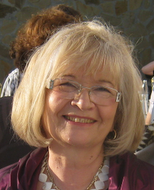 Професионалне, научне и наставне активности После дипломирања краће време је радила као сарадник Рударског института у Земуну. Године 1971. године изабрана је за асистента на Катедри за припрему минералних сировина, на Рударско-геолошком факултету у Београду, а за доцента 1980. године, на предмету Теоријски основи припреме минералних сировина. За ванредног професора, на истом предмету, изабрана је 1987, а за редовног професора 1992. године. У том периоду била је ангажована као сарадник у Рударском институту у Земуну и наставник на Технолошко-металуршком факултету у Београду, на Техничком факултету у Бору, на Рударском факултету у Тузли и на Рударско-металуршком факултету у Косовској Митровици. Од 2002. до октобра 2015. Године, прво као професор по позиву, а од 2009. до октобра 2015. у пуном радном односу радила је на Рударском факултету у Приједору, Универзитета у Бањој Луци, где је држала наставу на I и II студијском циклусу из више предмета из области “Припрема минералних сировина. Од стране Mikoviny Samuel Doctoral School (Faculty of Earth Science & Engineering, University of Miskolc, Hungary позвана је да учествује у настави на докторским студијама. Током свог наставничког рада, поред наставе, учествовала је као ментор или члан комисије у изради преко 70 дипломских радова, 20 магистарских теза и 15 докторских дисертација. У више мандата била је шеф катедре за припрему минералних сировина и у два мандата декан Рударског факултета Универзитета у Бањој Луци.Свој научни и истраживачки рад проф. др Надежда Ћалић обавља у области припреме минералних сировина. Један је од неколико инжењера у региону који се баве фундаменталним научним истраживањима вишефазних дисперзних система, као што је флотацијска пулпа, чиме је дат значајан допринос теорији и пракси флотацијске концентрације минерала олова и цинка, антимона, бакра, затим неметаличних минерала: магнезита, доломита, колеманита и барита. Бавила се и истраживањима у другим сферама припреме минералних сировина, посебно проучавањем дејства ултразвучних таласа у флотацијском концентрацији, магнетском концентрацијом како јако, тако и слабомагнетичних сила, затим изучавањем кинетике процеса и могућностима повећања енергетске ефикасности постројења, применом процеса припреме минералних сировина у заштити животне средине, генерално у смислу решења проблема везаних за рециклажу, прераду и ускладиштење чврстих отпада и отпадних вода, као и значајем припреме минералних сировина на одрживи развој.Сама или са коауторима објавила је преко 180 научних радова из свих области припреме минералних сировина у познатим међународним и домаћим часописима и зборницима домаћих и међународних симпозијума. Аутор је три универзитетска уџбеника. Као коаутор учествовала је у изради више од 14 монографија. Едитор је пет монографија. Такође је један од три аутора-едитора превода књиге Георга Агриколе из 16 века. Аутор је или коаутор преко 50 пројеката, елабората и студија из ове области. Била је руководилац више научних пројеката или потпројеката републичког значаја.Чланство у научним академијама и научним асоцијацијама Од 1979, члан, а у више мандата потпредседник, а у једном мандату председник Комитета за припрему минералних сировина, СИ СФРЈ, касније Србије. Од 1998. године члан је Балканског комитета за припрему минералних сировина, од 2000. редовни члан Балканске академије наука за технологије минерала, са седиштем у Истанбулу, од 2004. редовни члан Југословенске инжењерске академије; у мандату 2005-2009. потпредседник ове академије. У периоду 2006/2007. председник удружења универзитетских професора Србије. Од 2012. редовни члан АИНС, од 2015. редовни члан Академије рударских наука, са седиштем у Москви, и од 2017. редовни члан Балканске академије рударских наука.